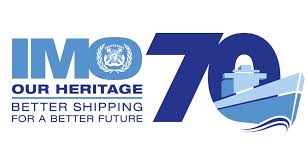 WORLD MARITIME DAY OF 2018«OUR HERITAGE: BETTER SHIPPING FOR A BETTER FUTURE»Πέμπτη 27 Σεπτεμβρίου 2018, ώρα 19.00 μ.μ.Αμφιθέατρο Ιδρύματος ΕυγενίδουΠΡΟΓΡΑΜΜΑ19.00 Έναρξη εκδήλωσης19.05 Προβολή video  «70 YEARS IMO»ΧΑΙΡΕΤΙΣΜΟΙ19.10 – 19.30 -  κ. ΦΩΤΙΟΣ ΚΟΥΒΕΛΗΣ   Υπουργός Ναυτιλίας & Νησιωτικής Πολιτικής- κ. ΙΩΑΝΝΗΣ ΠΛΑΚΙΩΤΑΚΗΣ  Τομεάρχης Ναυτιλίας & Νησιωτικής Πολιτικής Νέας Δημοκρατίας,   Βουλευτής Λασιθίου πρώην πρόεδρος ΝΔ- κ. ΠΑΝΑΓΙΩΤΗΣ ΚΟΥΡΟΥΜΠΛΗΣ  Πρώην Υπουργός Ναυτιλίας & Νησιωτικής Πολιτικής, Βουλευτής ΣΥΡΙΖΑ Β΄ Περιφέρειας Αθηνών -κ. ΓΕΩΡΓΙΟΣ ΠΑΤΕΡΑΣ Πρόεδρος του Ναυτικού Επιμελητηρίου ΕλλάδοςΟΜΙΛΙΕΣ 19.30 – 19.40 κ. ΛΕΩΝΙΔΑΣ ΔΗΜΗΤΡΙΑΔΗΣ-ΕΥΓΕΝΙΔΗΣ ΙΜΟ ΑΜΒΑSSADOR & Πρόεδρος του Ιδρύματος Ευγενίδου							19.40 – 19.50 Δρ. ΜATΘΑΙΟΣ ΛΩΣ, Εκπρόσωπος της Ένωσης Ελλήνων Εφοπλιστών	19.50 – 20.00 Δρ. ΓΕΩΡΓΙΟΣ ΓΡΑΤΣΟΣ, Πρόεδρος της HELMEPA20.00 – 20.10 κ. ΕΠΑΜΕΙΝΩΝΔΑΣ ΠΑΝΑΣ,                             Καθηγητής Οικονομικού Πανεπιστημίου Αθηνών«Η Ναυτική Εκπαίδευση στην κοινωνία της γνώσης: H ανάδυση των δεξιοτήτων του 21ου αιώνα»20.10 - 20.30 Προβολή video «Επτά Θάλασσες» της ENΩΣΗΣ ΕΛΛΗΝΩΝ ΕΦΟΠΛΙΣΤΩΝ